Календарь правовых дат 1 июня— Международный день защиты детей. 4 июня — Международный день детей – жертв агрессии. 20 ноября — Всемирный день прав ребенка. 24 ноября - День матери.3 декабря — Международный день инвалидов.10 декабря — День прав человека. 12 декабря — День конституции Российской Федерации.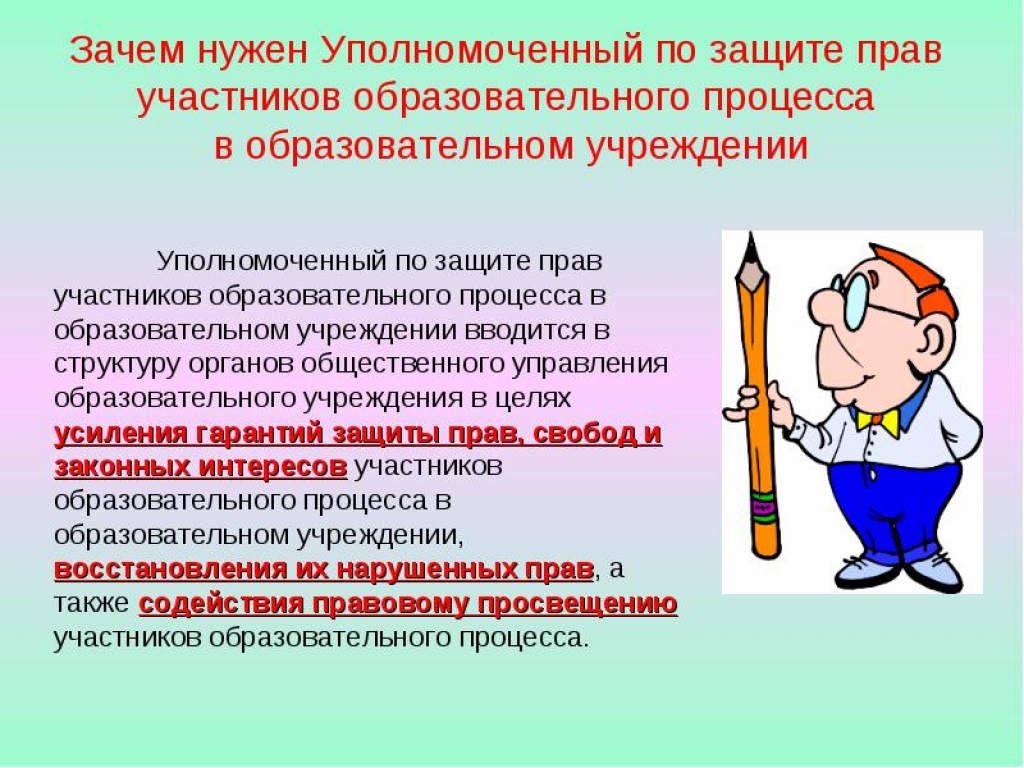 